Que factores marca el modelo Multicasual ?Un sistema multicausal se define por las siguientes características: tiene un fin, existe un conjunto de cosas o normas y este conjunto de factores está ordenado. Pueden ser estáticos o dinámicos.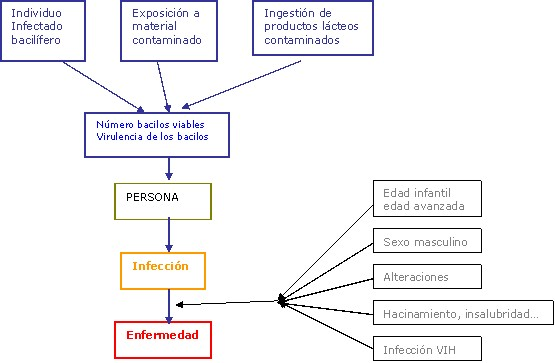 Es incorporado del Modelo Multicasual para el estudio de la salud enfermedad ?Claro que si, por que este modelo nos muestra como la enfermedad va cambiando, va agarrando fuerza suficiente para afectar la salud de la sociedad y esto a su ves se va regando según sea la relación social del individuo.La salud enfermedad se genera en las condiciones de trabajo y de vida del hombre, limita la complejidad del proceso salud enfermedad a la problemática de las relaciones sociales? Si, por que según como el hombre se relacione en escuela, trabajo y sociedad puede ser un factor indispensable para que ciertos virus transporten y puedan meterse en otros cuerpos como el de las personas que nos rodean, por eso influye demasiado la relación hombre hombre para que las enfermedades puedan expandirse y hasta ocasionar pandemiasBibliografíahttp://sameens.dia.uned.es/Trabajos7/Trabajos_Publicos/Trab_2/Fernandez_Verdugo_2/multicausal.htm